Publicado en Madrid el 28/12/2022 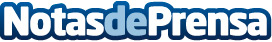 Danigmas Detectives destaca como ‘Best Economic Crime Investigation Firm’ con Daniel Gonzálvez Mas como abogado penalista y detective privadoAcquisition International (AI) ha reconocido a la Agencia Danigmas Detectives ubicada en Alicante, como una de las mejores firmas del año y a su socio fundador, Daniel Gonzálvez Mas, como uno de los mejores abogados penalistas y Detectives en la categoría ‘Best Economic Crime Investigation Firm’Datos de contacto:Daniel Gonzálvez Mas+34686853671Nota de prensa publicada en: https://www.notasdeprensa.es/danigmas-detectives-destaca-como-best-economic_1 Categorias: Internacional Nacional Derecho Valencia Emprendedores http://www.notasdeprensa.es